О проведении работ по благоустройству        В целях улучшения санитарного состояния территории администрации Благовещенского сельсовета, на основании п.2 ст.21 ФЗ « О санитарно-эпидемическом благополучии населения» ПОСТАНОВЛЯЮ:1. Провести мероприятия по благоустройству: по уборке улиц, внутридомовых территорий, личных подворий и приусадебных территорий, участков прилегающих к лесным массивам от горючих отходов, мусора, сухой травы, территорий учреждений образования, культуры и других учреждений всех форм собственности с 04 мая    2022 года   до    31 августа 2022 года.2. Утвердить перечень мероприятий по благоустройству на территории Благовещенского сельсовета согласно приложению.3. Участниками   являются работники учреждений образования, культуры и других организаций, предприятий всех форм собственности, трудоспособные пенсионеры, не работающие граждане на добровольной основе.4. Постановление вступает в силу со дня подписания и подлежит официальному опубликованию в печатном издании «Вестник Благовещенского сельсовета».        Глава сельсовета                                                       Д.Л.ГуменкоПриложениек постановлению от  05.05.2022 г № 35ПЕРЕЧЕНЬМЕРОПРИЯТИЙ  ПО   ПОДГОТОВКЕ  И  ПРОВЕДЕНИЮРАБОТ  ПО  БЛАГОУСТРОЙСТВУ                                                                                                                                                                                                                                                                                                                                                                                                                                                                                                                                                                                                                                                                                                                                                                                                                                                                                                                                                                                                                                                                                                                                                                                                                                                                                                                                                                                                                                                                                                                                                         Администрация  Благовещенского сельсовета 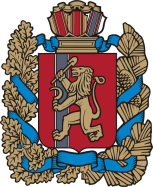                                                                                                                                                                                                                                                                                                                                                                                                                                                                                                                                                                                                                                                                                                                                                                                                                                                                                                                                                                                                                                                                                                                                                                                                                                                                                                                                                                                                                                                                                                                                                          Администрация  Благовещенского сельсовета                                                                                                                                                                                                                                                                                                                                                                                                                                                                                                                                                                                                                                                                                                                                                                                                                                                                                                                                                                                                                                                                                                                                                                                                                                                                                                                                                                                                                                                                                                                                                          Администрация  Благовещенского сельсовета                                                                                                                                                                                                                                                                                                                                                                                                                                                                                                                                                                                                                                                                                                                                                                                                                                                                                                                                                                                                                                                                                                                                                                                                                                                                                                                                                                                                                                                                                                                                                          Администрация  Благовещенского сельсовета                                                                                                                                                                                                                                                                                                                                                                                                                                                                                                                                                                                                                                                                                                                                                                                                                                                                                                                                                                                                                                                                                                                                                                                                                                                                                                                                                                                                                                                                                                                                                          Администрация  Благовещенского сельсовета                                                                                                                                                                                                                                                                                                                                                                                                                                                                                                                                                                                                                                                                                                                                                                                                                                                                                                                                                                                                                                                                                                                                                                                                                                                                                                                                                                                                                                                                                                                                                          Администрация  Благовещенского сельсовета                                                                                                                                                                                                                                                                                                                                                                                                                                                                                                                                                                                                                                                                                                                                                                                                                                                                                                                                                                                                                                                                                                                                                                                                                                                                                                                                                                                                                                                                                                                                                          Администрация  Благовещенского сельсовета                                                                                                                                                                                                                                                                                                                                                                                                                                                                                                                                                                                                                                                                                                                                                                                                                                                                                                                                                                                                                                                                                                                                                                                                                                                                                                                                                                                                                                                                                                                                                          Администрация  Благовещенского сельсовета                                                                                                                                                                                                                                                                                                                                                                                                                                                                                                                                                                                                                                                                                                                                                                                                                                                                                                                                                                                                                                                                                                                                                                                                                                                                                                                                                                                                                                                                                                                                                          Администрация  Благовещенского сельсовета                                                                                                                                                                                                                                                                                                                                                                                                                                                                                                                                                                                                                                                                                                                                                                                                                                                                                                                                                                                                                                                                                                                                                                                                                                                                                                                                                                                                                                                                                                                                                          Администрация  Благовещенского сельсовета Ирбейского  района Красноярского   краяИрбейского  района Красноярского   краяИрбейского  района Красноярского   краяИрбейского  района Красноярского   краяИрбейского  района Красноярского   краяИрбейского  района Красноярского   краяИрбейского  района Красноярского   краяИрбейского  района Красноярского   краяИрбейского  района Красноярского   краяИрбейского  района Красноярского   краяПОСТАНОВЛЕНИЕПОСТАНОВЛЕНИЕПОСТАНОВЛЕНИЕПОСТАНОВЛЕНИЕПОСТАНОВЛЕНИЕПОСТАНОВЛЕНИЕПОСТАНОВЛЕНИЕПОСТАНОВЛЕНИЕПОСТАНОВЛЕНИЕПОСТАНОВЛЕНИЕ04.05.202204.05.202204.05.202204.05.2022с. Благовещенкас. Благовещенка№ 35Наименование мероприятийОтветственный исполнительСроки исполнения1231.Проведение совещания с заведующими клубов, директорами школ, с руководителями организаций всех форм собственности по вопросам подготовки проведения мероприятий по благоустройствуГлава сельсоветаДо07.05.2022 2.Закрепление территорий за учреждениями, организациями, и назначение лиц ответственными за санитарное состояние территорий Зав учреждениями, организациямидо 07.05.20223.Проведение агитационной работы по приглашению трудоспособных пенсионеров и неработающих граждан для участия в санитарном дне      Глава сельсоветадо 07.05.20224.Обеспечение участников санитарного дня необходимым инвентарем для сбора мусораРуководители учрежденийв день проведения 5.Обеспечение автотранспорта  для сбора мусораГлава сельсоветав день проведения6. Субботники по очистке внутри дворовых территорий, личных подворий и приусадебных территорий, мест общего пользования, участков прилегающих к лесным массивам от горючих отходов, мусора, сухой травы с привлечением инициативных жителей населенных пунктовСтаросты, депутаты Благовещенского советадо 07.05.20217.Организация работы по благоустройству кладбищГлава сельсоветас 04.05.2022 до 31.05.20228. Кошение травы: остановок общественного транспорта территории сельсоветаРабочие сельсоветас 15.06.2022 до 31.08.202210.Организация мероприятий по текущему ремонту памятника участникам ВОВ в д.Агул с привлечением жителей .Глава сельсоветадо 07.05.2022